Информационное письмо7 апреля 2018 г. оргкомитет при поддержке Правительства Тверской области проводит Межрегиональную научно-практическую конференцию на тему «Пути отрезвления населения – региональные возможности».Приглашаем Вас и активистов вашей организации принять участие в конференции.Инициаторы конференции: Информационно-методический центр «Трезвая Тверь» (https://vk.com/trezvayatver), Международная академия трезвости, Союз борьбы за народную трезвость, Евразийская ассоциация здоровья.Время работы конференции: 7 апреля 2018 года с 10.00 (регистрация – 9.00) до 18:30Место проведения конференции: г. Тверь, пр. Калинина, 20, ОДК «Пролетарка».Цель - объединение и активизация научного, методического, организационного и человеческого потенциала региона для решения насущных проблем в сфере преодоления высокого уровня алкоголизации, табакопотребления и наркотизации нашего населения.Задачи:Поиск наиболее эффективных путей, методов, форм, направлений работы в деле достижения трезвого состояния общества в регионе.Способствовать развитию сотрудничества образовательных учреждений, бизнес – сообщества, органов государственной власти и общественных объединений в деле отрезвления общества и семьи.Привлечь молодёжь, семьи и широкую общественность к участию в преображении информационной среды региона с целью возрождения трезвых, здоровых духовно-нравственных традиций, патриотизма и развития традиционных ценностей русской  культуры.Целевая аудитория: конференция рассчитана на активистов молодежных движений, руководителей молодежных центров, лидеров молодежи  регионов и районов, социальных педагогов и специальных психологов; преподавателей различных методов избавления от алко, табако и наркозависимости; работников культуры; профилактологов; собриологов; ювенологов; алкологов; геронтологов; наркологов; психологов; социальных работников; педагогов; журналистов и публицистов; активистов антинаркотического, трезвеннического движений; секретарей комиссий, противостоящих наркотизму; секретарей комиссий по делам несовершеннолетних; работников центров и организаций по формированию здорового образа жизни. Кроме того, конференция будет открыта молодежной аудитории и, в первую очередь, учащимся вузов, ссузов, других учебных заведений.Суть проблемыПотеря состояния трезвости (т.е. естественного состояния полной свободы от запрограммированности на употребление и практического отравления интоксикантами – алкоголем, табаком и другими наркотиками) наших людей, семей, общества в целом является одной из основных причин тех бедствий и несчастий, которые терпит наш народ в последние десятилетия в сфере экономики, политики, культуры. Это тормоз нашего развития, который может привезти к полному краху. Трезвость является фундаментальной составляющей здорового образа жизни. В сегодняшних условиях следует видеть, что алкогольно-табачное лобби в стране и регионах целенаправленно уничтожает целые поколения нашего народа. Идет битва за молодежь, за наше будущее.Сегодня продолжается интенсивный процесс наркотизации и разрушения здоровья населения. Более того, в последние годы наблюдается какая-то успокоенность властей и общественности по поводу борьбы с процессами одурманивания людей. Обнародование последнего (2017 г.) Национального рейтинга трезвости регионов России, проведенного Общественной палатой РФ (https://ria.ru/infografika/20171127/1509696354.html)  показывает, что в Тверской области антиалкогольную кампанию никак нельзя назвать успешной, и негативные последствия чрезмерного потребления алкоголя, выражены довольно явно, что уже серьезно ставит под угрозу здоровье и безопасность граждан. Мы оказались на 50-м месте из 85-ти в национальном рейтинге трезвых регионов. Не лучше обстоят дела и с табакокурением. Все это приводит к огромным потерям уровня здоровья населения, ухудшению качества его жизни, снижению экономических показателей региона, деградации духовно-нравственного и культурного уровня значительного количества наших людей. Позитивные изменения в этой сфере давно назрели, и их эффективное проведение является большой проблемой для нашего региона.Очевидно, что работа по преодолению создавшегося положения в Тверском регионе и в самом городе Твери ведется недостаточная. А том числе, слабо привлекаются и поддерживаются силы общественности.Предлагаемая Конференция должна послужить мощным импульсом по привлечению общественных организаций, молодежи и других активных граждан к проблемам отрезвления населения. Мы полагаем, что подготовка конференции, её проведение и последующая работа по пропаганде её идей явятся эффективным объединительным фактором для различных сил, которые хотели бы противодействовать процессам социальной деградации нашего общества, связанным с его целенаправленной наркотизацией, алкогольным и табачным одурманиванием.Основные направления работы конференции:Глобальные и региональные социально-политические проблемы современности в условиях алкогольного, табачного и наркотического геноцида России и народов мира.Роль Трезвости для личности, семьи и общества в современных условиях.Экономические последствия потери состояния Трезвости в обществе. Народно-хозяйственный эффект отрезвления общества.Роль Трезвости в формировании среды обитания страны и регионов.Социология, психология и гигиена семьи через призму вопросов Трезвости.Роль Трезвости в образовательном процессе и поддержании качества жизни населения.Влияние Трезвости на процессы научно-технического прогресса и творчества в обществе.Законодательное обеспечение процесса отрезвления общества.Роль спортивно-физкультурной работы в процессах отрезвления России и регионов.История трезвого движения в России и мире и выводы для современности.Опыт регионов в деле отрезвления населения.Просьба сообщить оргкомитету о Вашем намерении участвовать в конференции до 20 марта 2018 г., заполнить Анкету-заявку (см. форму ниже) и выслать ее по адресу veraco10@gmail.com или basol2000@mail.ru с пометкой в теме сообщения: Конференция-Анкета, либо использовать службу электронной регистрации (https://trezvaya-tver.timepad.ru/event/670423/).Участники, будут обеспечены раздаточными материалами.Просьба к докладчикам – обязательно выслать свои предложения к проекту резолюции Конференции.Тезисы докладов необходимо заблаговременно выслать на адрес оргкомитета (с пометкой в теме сообщения: Конференция-Тезисы) – до 18 марта 2018 г. Тезисы будут опубликованы в сборнике материалов конференции. Оформление тезисов осуществляется по следующим требованиям: Текст исполняется в редакторе MS Word-97 – MS Word-2010; объём – до 5 стр. формата А4, шрифт – Times New Roman, интервал одинарный, для основного текста, кегль 12. Поля: верхнее – 2,00 см; нижнее – 2,00 см; левое – 2,00 см; правое – 2,00 см.В начале текста статьи необходима краткая аннотация (не более 5-7 строк).Литература должна быть оформлена в конце статьи в алфавитном порядке отдельно для русских и иностранных авторов.Ссылки указывается следующим образом: [1, с. 6-7; 2, с. 38].Представленный текст должен быть вычитан, за содержание публикации ответственность несут авторы. Оргкомитет оставляет за собой право отбора материалов для публикации в соответствии с тематикой конференции.Докладчики будут обеспечены Сборниками материалов конференции после их опубликования. Получить их можно будет либо непосредственно в оргкомитете, либо по почте (при условии оплаты вами почтовых расходов) после соответствующей заявки в оргкомитет.В связи с тем, что организация конференции поддержана грантом Правительства Тверской области, организационный взнос для участников конференции не предусмотрен. Проезд к месту конференции и питание осуществляется участниками за свой счет.Организационный комитет:Соловьев Борис Алексеевич, профессор, кандидат технических наук, председатель Информационно-методического центра «Трезвая Тверь», 8 910 535 2170 (председатель оргкомитета – подготовка Программы конференции, общее руководство).Маюров Александр Николаевич, профессор, академик, президент Международной академии трезвости, 8 920 016 7240, г. Нижний Новгород (член оргкомитета – научное руководство)Карпачёв Александр Александрович, председатель Региональной общественной организации по пропаганде здорового образа жизни «Союз борьбы за народную трезвость», член экспертного совета «Совет по законодательству о борьбе с наркоманией, алкоголизмом и табакокурением» при фракции Государственной Думы РФ, г. Москва (член оргкомитета – взаимодействие с трезвенническими движениями в стране и регионах).Головин Андрей Аркадьевич, генеральный директор Союза некоммерческих организаций в сфере профилактики и охраны здоровья «Евразийской ассоциации здоровья", директор Центра проектирования устойчивого развития институтов гражданского общества Государственного университета управления (член оргкомитета – взаимодействие с социально ориентированными некоммерческими организациями регионов).Балдова Вера Александровна, доцент Тверского государственного технического университета, член Совета Информационно-методического центра «Трезвая Тверь», 8 960 702 7033 (член оргкомитета – взаимодействие с вузами, секретарь оргкомитета, корректор).Дмитриев Александр Николаевич. член Совета Информационно-методического центра «Трезвая Тверь», 8 920 185 8972 (член оргкомитета – фото и видеосъемка)Павлов Алексей Юрьевич, директор Информационно-методического центра «Трезвая Тверь», 8 904 022 6932 (зам. председателя оргкомитета – административные вопросы, руководство волонтерами).Кормушкин Максим Викторович – предприниматель, член Совета Информационно-методического центра «Трезвая Тверь», 8 930 164 3468 (член оргкомитета – взаимодействие со СМИ, работа в Интернет-сообществах).Левина Светлана – (член оргкомитета – хозяйственные вопросы)Огнева-Буданова Лариса Сергеевна – руководитель Тверского отделения МОД «Родительская забота» (взаимодействие со школами и ссузами, социологические опросы)Кунцевич Николай Маркович – предприниматель, член Совета Информационно-методического центра «Трезвая Тверь», 8 960 705 1000 (член оргкомитета –автотранспортное обеспечение).Лебедев Иван Дмитриевич, предприниматель, член Совета Информационно-методического центра «Трезвая Тверь», 8 910 532 6430 (член оргкомитета – технические вопросы).Ефремов Павел Александрович, начальник отдела патриотического воспитания и реализации молодежных программ Комитета по делам молодежи Администрации Тверской области (член оргкомитета – взаимодействие с администрациями и молодежными организациями районов области)Сухова Светлана Викторовна – зав. отделом ОДК «Пролетарка» (член оргкомитета – организационно-техническое обеспечение)ОРГКОМИТЕТКонтакты: Новости по организации конференции см - https://vk.com/trezvnas.Павлов Алексей Юрьевич, директор ИМЦ «Трезвая Тверь» - 8 904 022 6932, 71koloboc71@mail.ruБалдова Вера Александровна, секретарь оргкомитета - 8 960 702 7033, veraco10@gmail.com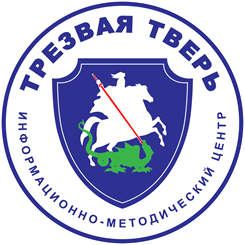 ОргкомитетМежрегиональной Научно-практической конференции«Пути отрезвления населения – региональные возможности»170042, г. Тверь, ул. Благоева, д.15, кв. 93 тлф.: 8 (4822) 73 48 01, 8 910 5352170; e-mail: basol2000@mail.ruАнкета-заявка на участие в конференцииАнкета-заявка на участие в конференцииАнкета-заявка на участие в конференции1Ф.И.О. 2Дата рождения 3Место работы (учебы)4Ученая степень и звание (если имеются)5Должность6Телефон 7E-mail:8Тема доклада или выступления (если планируете)9Время прибытия на ж/д или автовокзал (для иногородних)10Почтовый адрес и индекс для рассылки сборника (если требуется)11Есть ли необходимость в  заказе комплексного обеда (стоимость около 150 руб., конкретно – при регистрации)27.02.2018Председатель оргкомитетаБ.А. Соловьев